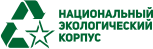 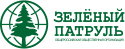 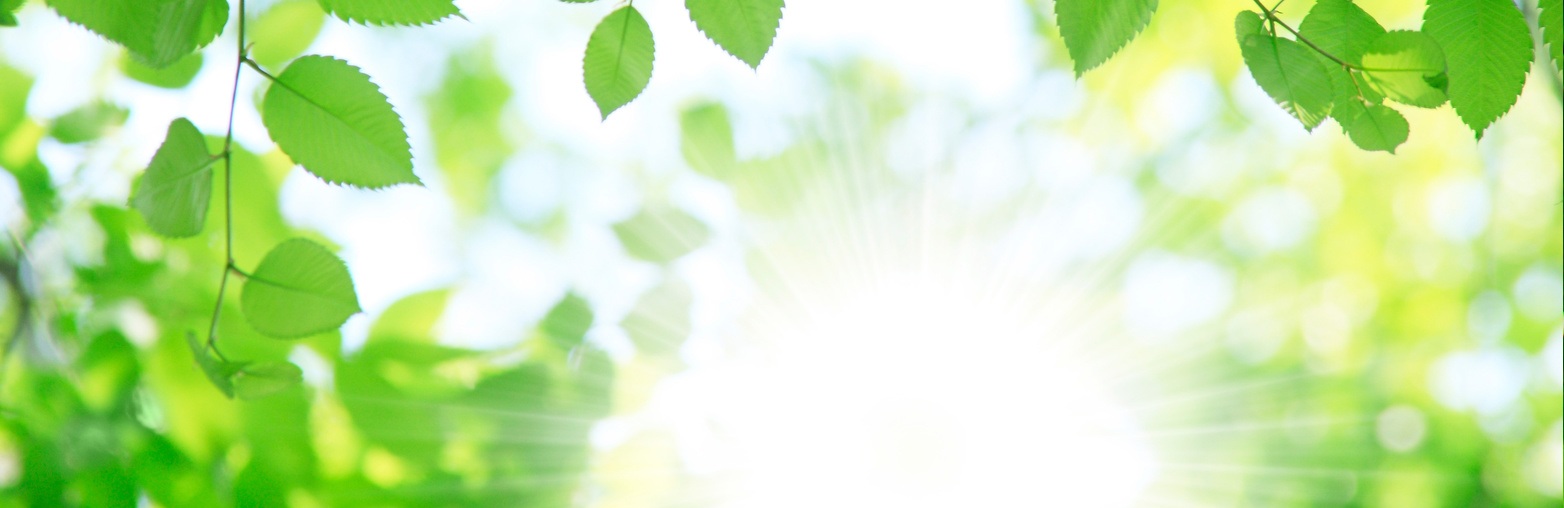 Расчетный период 01.06.2019 - 31.08.2019.№Динамика рейтингаРегион РФПриродо-охранный индексПромышленно-экологический индексСоциально-экологический индексСводныйэкологический  индекс1-Тамбовская область70/3058/4281/1972/282-Алтайский край60/4055/4576/2465/353+1Белгородская область55/4554/4678/2264/364-1Республика Алтай69/3140/6074/2663/375-Москва28/7263/3781/1963/376+1Магаданская область67/3336/6475/2563/377-1Курская область60/4044/5675/2562/388-Мурманская область53/4753/4774/2662/389+1Ульяновская область54/4655/4571/2962/3810-1Республика Коми62/3854/4668/3262/3811+2 Санкт-Петербург37/6355/4578/2261/3912-1Калужская область52/4852/4873/2761/3913+1Чукотский АО49/5158/4270/3060/4014+1Чувашская Республика52/4842/5877/2360/4015-3Карачаево-Черкесская Республика73/2740/6063/3760/4016+1Рязанская область54/4648/5270/3059/4117+2Ивановская область51/4937/6375/2559/4118-Кабардино-Балкарская Республика75/2525/7570/3059/4119-3Краснодарский край49/5151/4969/3159/4120-Тюменская область46/5454/4671/2959/4121-Пермский край49/5154/4668/3258/4222+1Чеченская Республика56/4433/6776/2458/4223+2Пензенская область53/4741/5973/2758/4224-2Удмуртская Республика46/5441/5976/2458/4225-1Ярославская область 44/5660/4066/3458/4226-Вологодская область48/5253/4768/3258/4227+3Костромская область61/3946/5461/3957/4328+4Республика Марий Эл54/4642/5868/3257/4329-2Республика Дагестан54/4635/6571/2956/4430+4Республика Ингушетия66/3426/7468/3256/4431+2Республика Хакасия50/5044/5668/3256/4432-4Ростовская область40/6051/4970/3056/4433-4Томская область43/5750/5070/3056/4434+1Республика Карелия52/4852/4862/3856/4435-4Камчатский край59/4138/6264/3656/4436+5Астраханская область50/5045/5568/3256/4437+6Ненецкий АО58/4236/6469/3156/4438-2Архангельская область42/5853/4766/3455/4539-1Республика Татарстан39/6140/6076/2455/4540+2Кемеровская область51/4948/5262/3855/4541+7Ямало-Ненецкий АО36/6456/4466/3455/4542+2Республика Адыгея72/2831/6959/4155/4543-6Смоленская область45/5546/5467/3354/4644-5Ставропольский край52/4841/5964/3654/4645+5Северная Осетия — Алания58/4232/6866/3454/4646-Новгородская область41/5936/6473/2753/4747-7Новосибирская область45/5548/5265/3553/4748-3Кировская область40/6044/5668/3253/4749-2Орловская область44/5630/7075/2553/4750+2Псковская область54/4645/5557/4353/4751+2Волгоградская область48/5235/6568/3253/4752-3Самарская область37/6349/5165/3552/4853-2Воронежская область46/5433/6768/3252/4854+4Республика Мордовия43/5735/6569/3151/4955-1Липецкая область41/5937/6370/3051/4956+3Тверская область49/5132/6866/3451/4957-1Саратовская область44/5642/5862/3851/4958+4Амурская область51/4941/5957/4351/4959+1Республика Башкортостан34/6643/5769/3151/4960-5Владимирская область50/5030/7062/3850/5061-4Республика Крым42/5831/6966/3450/5062+2Республика Тыва58/4220/8062/3849/5163-2Сахалинская область54/4630/7059/4149/5164+1Ленинградская область30/7035/6573/2749/5165+1Курганская область39/6131/6965/3548/5266+4Брянская область40/6031/6966/3448/5267-4Калининградская область40/6034/6665/3548/5268-Приморский край44/5644/5654/4648/5269-2Республика Калмыкия53/4734/6654/4648/5270+2Еврейская АО70/3023/7748/5247/5371-2Ханты-Мансийский АО38/6232/6866/3447/5372-1Хабаровский край47/5333/6755/4547/5373-Севастополь44/5629/7159/4146/5474+2Тульская область34/6631/6966/3446/5475-1Республика Бурятия37/6329/7162/3846/5476+3Московская область30/7030/7072/2845/5577-2Омская область38/6240/6054/4645/5578+2Красноярский край34/6638/6258/4244/5679+2Оренбургская область27/7334/6666/3444/5680-2Забайкальский край44/5630/7052/4844/5681+1Нижегородская область27/7337/6362/3844/5682-5Республика Саха (Якутия)46/5435/6547/5343/5783+1Челябинская область20/8040/6059/4141/5984+1Свердловская область30/7039/6151/4940/6085-2Иркутская область25/7539/6153/4740/60